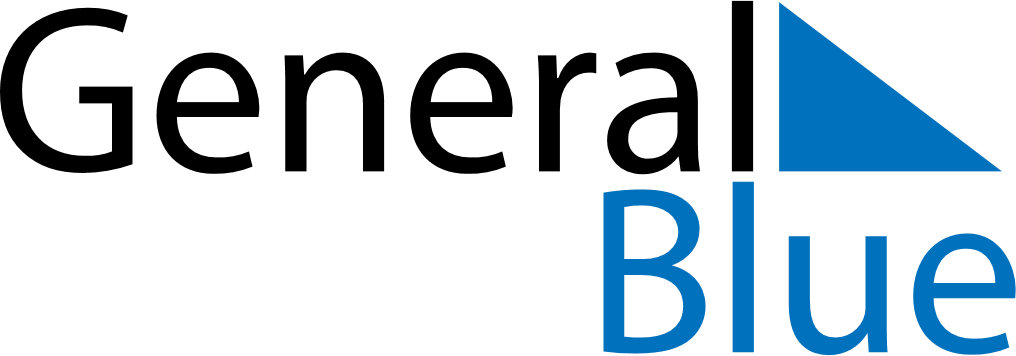 February 2018February 2018February 2018February 2018ChinaChinaChinaSundayMondayTuesdayWednesdayThursdayFridayFridaySaturday12234567899101112131415161617Spring FestivalSpring FestivalSpring FestivalSpring Festival181920212223232425262728